Министерство образования, науки и молодёжи Республики Крым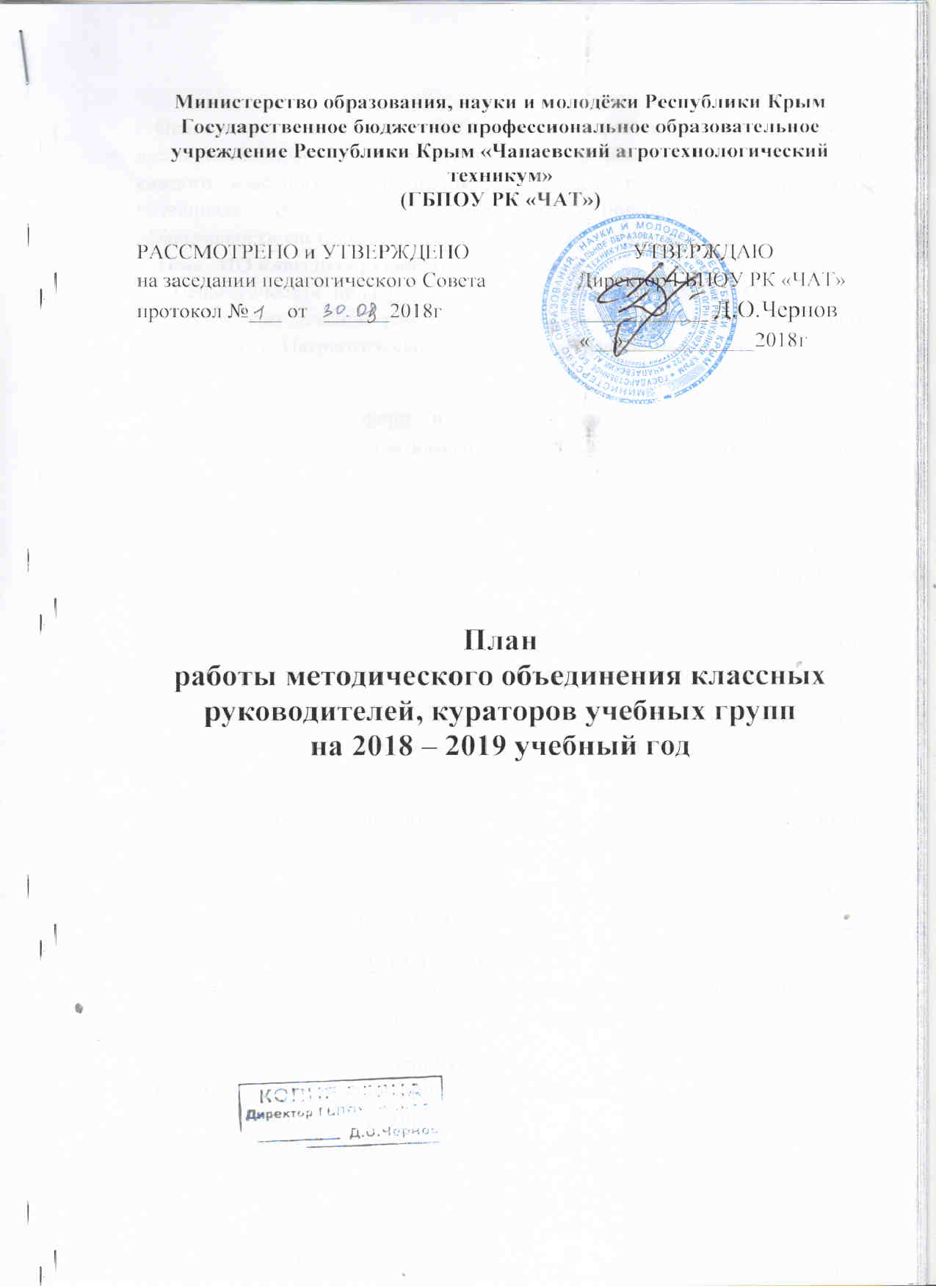 Государственное бюджетное профессиональное образовательное учреждение Республики Крым «Чапаевский агротехнологический техникум»(ГБПОУ РК «ЧАТ»)РАССМОТРЕНО и УТВЕРЖДЕНО			УТВЕРЖДАЮна заседании педагогического Совета	  	Директор ГБПОУ РК «ЧАТ»протокол №___ от   ______2018г			____________ Д.О.Чернов                                                                                               «__»____________2018гПланработы методического объединения классных руководителей, кураторов учебных группна 2018 – 2019 учебный годОсновными задачами МО классных руководителей являются всестороннее повышение компетентности и профессионального мастерства каждого классного руководителя и куратора, повышение творческого потенциала педагогического коллектива, повышение качества и эффективности системы воспитательной работы техникума.Тема  МО классных руководителей:« Педагогическая  поддержка обучающегося — основа УВП. Организация системной комплексной работы по сохранению и укреплению здоровья обучающегося. Патриотическое воспитание обучающегося».Цель:Совершенствование форм и методов воспитания через повышение педагогического мастерства классных руководителей и кураторов учебных групп.Задачи:1.Оказание  помощи классному руководителю и куратору в совершенствовании форм и методов организации воспитательной работы учебной группы.2.Формирование у классных  руководителей и кураторов теоретической и практической базы для моделирования системы воспитания в группе.3.Усиление влияния техникума на социализацию личности обучающегося, его адаптации к современным экономическим условиям, самоопределение в будущей профессии.4.Организация условий здоровьесбережения для успешного обучения и воспитания обучающихся.5.Изучение и обобщение интересного опыта работы классного руководителя или куратора учебной группы.ПРЕДПОЛАГАЕМЫЙ РЕЗУЛЬТАТ:Повышение методической культуры классных руководителей и кураторов  и, как следствие, повышение уровня воспитанности обучающихся.Заседание МО  – 1 раз в три месяца.Консультации для кураторов – 1раз в неделю.Консультации для кураторов:1.Документация классных руководителей и кураторов.2.Организация студенческого  самоуправления в группе.Организация и проведение классного, тематического  часа.В течение года:Создание банка интересных педагогических идей.Создание банка данных по изучению уровня воспитанности обучающихся.3.Обзор методической литературы по проблемам организации воспитательной деятельности.Планработы методического объединения классных руководителей, кураторов учебных группна 2018 – 2019 учебный годПредседатель МО                                                А.А.ВалиноСодержание работыСрокиОтветственные1 заседание МОТема: «Организация  и планирование МО».1. Утверждение плана работы МО на 2018-2019 учебный год».2. Утверждения графика проведения классных часов.3.Ознакомление с планом воспитательной работы в техникуме на 2018-2019 учебный год.4.Функциональные обязанности мастера п/о, как куратора группы. Социальный паспорт группы (бланки).5.Причины и мотивы девиантного и суицидального  поведения  подростков.6.Работа  куратора по профилактике вредных привычек и формирование культуры ЗОЖ, правонарушений.сентябрьМастера п/оЗам.директора по УВРПредседатель МО2 заседание МОТема: « Мониторинг эффективности воспитательной системы в группе».Проблемная мастерская.1.Итоги 1 семестра – создание условий для формирования у студентов личностных качеств человека, способного к саморазвитию, самовоспитанию и самореализации.2. Использование современных педагогических технологий в организации и проведении воспитательной работы. 3.Формирование антитеррористической антиэкстремистской идеологии в техникуме. 4.Обзор методической литературы по  организации, воспитательной деятельности.декабрьМастера п/оЗам.директора по УВРПредседатель МО3 заседание МОТема: « Гражданско – патриотическое воспитание - основное направление воспитательной работы на 2018– 2019 учебный год – поиск эффективных решений».Консилиум.1. Методы и формы работы по патриотическому воспитанию детей. «Забвению не подлежит» - цикл уроков памяти.2. Совершенствование профессионального мастерства классных руководителей и воспитателей в вопросах организации и проведения работы по патриотическому воспитанию. Обзор статей по проблеме «Патриотическое воспитание».3. Самообразование в системе средств совершенствования мастерства кураторов.4. Тематический контроль по проблеме «Содержание и формы проведение родительских собраний. Технологии проведения родительских собраний».мартЗам.директора по УВРПредседатель МОМастера п/о4 заседание МОТема: «Заключительное заседание - подведение итогов воспитательной работы за год».Круглый стол.1.Отчёты кураторов, воспитателя воспитательной работы. Обмен опытом.2.Анализ воспитательной работы в техникуме за 2018– 2019 учебный год.3.Выработка наиболее эффективных направлений работы на следующий год.4. Анализ работы МО, определение задач на 2019 – 2020 учебный год.июньЗам.директора по УВРПредседатель МОМастера ПОВоспитатель